Date of Disclosure: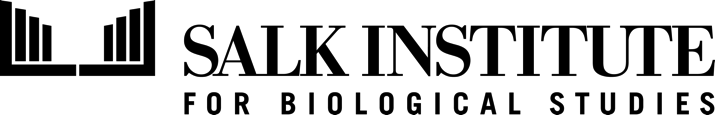 Docket No.:Reviewed By: Office of Technology DevelopmentInvention Disclosure FormNote: This form can be completed using Microsoft Word. Percentages for Salk Inventors must add up to 100%, or it will be assumed there is no  agreement by all Salk Inventors.  Non-Salk Inventors should leave this space blank._____________________________________________________________________________________Please send an electronic copy of the completed form to OTD at OTD@salk.edu, and send a printed copy containing original inventor signatures to OTD via interoffice mail, using a confidential envelope._____________________________________________________________________________________1.    Title of Invention 2.    Inventors Please list name, home address, citizenship, employer, phone, and e-mail information.2.    Inventors Please list name, home address, citizenship, employer, phone, and e-mail information.2.    Inventors Please list name, home address, citizenship, employer, phone, and e-mail information.2.    Inventors Please list name, home address, citizenship, employer, phone, and e-mail information.2.    Inventors Please list name, home address, citizenship, employer, phone, and e-mail information.Full NameHome AddressCitizen-shipEmployer,  Research locationPhone, e-mail3.	Do Any of the Inventors Have a Joint Appointment, Employment, Consulting Relationship, or Other Affiliation Outside of Salk?  Examples include, but are not limited to, HHMI or company affiliations (specify). 4.	Detailed Description:  Please provide a detailed description of the invention including how it works, what problem it solves, and what are the benefits, features and known applications.  Please include any keywords for this invention.5.	Related Developments by Others in the Field Related developments include the closest and most relevant journal citations, general knowledge or other public information related to the invention. .6.    Were Federal Funds Used to Support this Work?          Yes            No6.    Were Federal Funds Used to Support this Work?          Yes            No6.    Were Federal Funds Used to Support this Work?          Yes            NoSpecify the agency and contract/grant numbers—U.S. government grants (e.g., NIH, NSF).Specify the agency and contract/grant numbers—U.S. government grants (e.g., NIH, NSF).Specify the agency and contract/grant numbers—U.S. government grants (e.g., NIH, NSF).AgencyGrant No.P.I.7.    List All Other Funds Used to Support this Work:  Funding from companies, foundations, state governments, non-US government agencies or institutions 7.    List All Other Funds Used to Support this Work:  Funding from companies, foundations, state governments, non-US government agencies or institutions 7.    List All Other Funds Used to Support this Work:  Funding from companies, foundations, state governments, non-US government agencies or institutions Name of ProviderAward No.Recipient8.	Please Identify Any Agreements Related To This TechnologySpecify material transfer agreement, confidentiality agreement, collaboration agreement, research agreement or consulting agreement.9.	Plans for Continued Research and DevelopmentDescribe your future basic research plans relating to the invention, and any plans you may have to further explore the practical utility of the invention, such as proof-of-principle experiments.  10.    Presentations and Publications of Research Related to the Invention 10.    Presentations and Publications of Research Related to the Invention 10.    Presentations and Publications of Research Related to the Invention DateDetails  (presenter, meeting name, location, journal)A.	Talks given outside Salk, if any, formal or informal. If handouts were distributed, please attach copies to this form.B.	Publications (e.g., funding reports, papers, posters, abstracts, on-line, theses, etc.).  Please attach copies to this form.C.	List all scheduled talks and any publications that are being drafted or are in review.11.     Commercial Potential A.	Describe as many ways as you can think of that your invention might be used by a company in an internal process, in a product for sale, or by a customer who buys such a product.  In each case, what benefits might your invention provide?B.	List any companies you may know of that might be interested in your invention, and if you have contacts in such companies, please identify the contact and their position in the company.12.    Inventors Assignment and Designation of Relative Contributions 12.    Inventors Assignment and Designation of Relative Contributions 12.    Inventors Assignment and Designation of Relative Contributions 12.    Inventors Assignment and Designation of Relative Contributions By our signatures below, each of us declare that we are inventors of the above-described invention.Each of us that are employed by Salk or who carried out our our related research at Salk (“Salk Inventors) also (i) hereby assign or affirm our earlier assignment of all rights in same to the Salk Institute, subject to the royalty sharing and other provisions of the Salk Patent and Inventions Policy, and agree to sign any other documents Salk may request regarding such assignment; (ii) Unless “not agreed” appears in the box for our relative contribution, we each agree to the relative contributions of the Salk inventors as set forth below, and further agree that such percentages will be applied in dividing any inventors’ share of royalties among us; and (iv) if we have so agreed, we certify and attest that our agreement to the relative contributions set forth below was not the result of coercion by any other inventor or other person.  In the absence of agreement by all Salk Inventors to the relative contributions shown, the Inventors’ share of royalties will be distributed evenly among all Salk Inventors.  Please contact OTD if you wish us to assist in efforts to reach agreement.By our signatures below, each of us declare that we are inventors of the above-described invention.Each of us that are employed by Salk or who carried out our our related research at Salk (“Salk Inventors) also (i) hereby assign or affirm our earlier assignment of all rights in same to the Salk Institute, subject to the royalty sharing and other provisions of the Salk Patent and Inventions Policy, and agree to sign any other documents Salk may request regarding such assignment; (ii) Unless “not agreed” appears in the box for our relative contribution, we each agree to the relative contributions of the Salk inventors as set forth below, and further agree that such percentages will be applied in dividing any inventors’ share of royalties among us; and (iv) if we have so agreed, we certify and attest that our agreement to the relative contributions set forth below was not the result of coercion by any other inventor or other person.  In the absence of agreement by all Salk Inventors to the relative contributions shown, the Inventors’ share of royalties will be distributed evenly among all Salk Inventors.  Please contact OTD if you wish us to assist in efforts to reach agreement.By our signatures below, each of us declare that we are inventors of the above-described invention.Each of us that are employed by Salk or who carried out our our related research at Salk (“Salk Inventors) also (i) hereby assign or affirm our earlier assignment of all rights in same to the Salk Institute, subject to the royalty sharing and other provisions of the Salk Patent and Inventions Policy, and agree to sign any other documents Salk may request regarding such assignment; (ii) Unless “not agreed” appears in the box for our relative contribution, we each agree to the relative contributions of the Salk inventors as set forth below, and further agree that such percentages will be applied in dividing any inventors’ share of royalties among us; and (iv) if we have so agreed, we certify and attest that our agreement to the relative contributions set forth below was not the result of coercion by any other inventor or other person.  In the absence of agreement by all Salk Inventors to the relative contributions shown, the Inventors’ share of royalties will be distributed evenly among all Salk Inventors.  Please contact OTD if you wish us to assist in efforts to reach agreement.By our signatures below, each of us declare that we are inventors of the above-described invention.Each of us that are employed by Salk or who carried out our our related research at Salk (“Salk Inventors) also (i) hereby assign or affirm our earlier assignment of all rights in same to the Salk Institute, subject to the royalty sharing and other provisions of the Salk Patent and Inventions Policy, and agree to sign any other documents Salk may request regarding such assignment; (ii) Unless “not agreed” appears in the box for our relative contribution, we each agree to the relative contributions of the Salk inventors as set forth below, and further agree that such percentages will be applied in dividing any inventors’ share of royalties among us; and (iv) if we have so agreed, we certify and attest that our agreement to the relative contributions set forth below was not the result of coercion by any other inventor or other person.  In the absence of agreement by all Salk Inventors to the relative contributions shown, the Inventors’ share of royalties will be distributed evenly among all Salk Inventors.  Please contact OTD if you wish us to assist in efforts to reach agreement.Full NameSignatureDateRelative Contributions (%) i